Appel à candidatures« Boostez votre idée engagéesur Paris - Vallée de la Marne ! »Engagées dans la promotion et le développement des acteurs de l’Économie Sociale et Solidaire, la Communauté d’Agglomération Paris - Vallée de la Marne et France Active Seine-et-Marne Essonne lancent la 6ème édition de « Boostez votre idée engagée sur Paris - Vallée de la Marne ! ». Vous avez une idée, un projet engagé, répondant à un besoin social, sociétal ou environnemental sur le territoire ?Vous souhaitez en savoir plus sur l’entrepreneuriat social, ses principes et ses acteurs ? Vous souhaitez faire évoluer votre projet pour qu’il devienne plus responsable ? Vous avez besoin d’appui pour formaliser votre idée et faire mûrir votre projet ?Cet appel à candidatures est fait pour vous !Pendant 6 semaines, vous serez coaché pour faire avancer votre projet et votre engagement à travers des séances collectives et un suivi individuel. A l’issue du parcours, présentez votre projet aux partenaires de l’agglomération !Suite de parcours possible : pour les porteurs les plus engagés, la possibilité d’intégrer le programme Emergence avec un accompagnement sur-mesure pour structurer et développer votre projet durant 8 mois : accompagnement individuel personnalisé, journées de formation & d’ateliers collectifs, mobilisation d’un réseau de partenaires et d’experts et intégration à une communauté d'entrepreneurs engagés.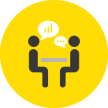 Le programme ACCOMPAGNEMENT « Boostez votre idée engagée » – Janvier / Février 2024Trois séances collectives d’une demi-journée (Save the Dates) :25 janvier : Les clés pour réussir son projet engagé 30 janvier : Réaliser mon business model Canvas 08 février : Apprendre à se présenter : le pitch+ 2 rendez-vous individuels (1 en début et 1 fin de parcours) CLOTURE - Pitch du projet devant les partenaires de l’agglomération – Mars 2024 (date à confirmer)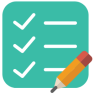  Les prérequis pour intégrer le dispositif « Boostez votre idée engagée » : Votre projet est / ou sera initié sur le territoire de la Communauté d’Agglomération Paris - Vallée de la Marne (cf. infra)Vous êtes entièrement disponible pour participer au parcours d’accompagnement Vous souhaitez vous investir dans un collectif, partager votre idée, vos réseaux et votre regard extérieur, auprès d’autres porteurs d’idées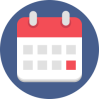 Le calendrier de l’appel à candidatures : 5 janvier 2024 minuit : Date limite d’envoi des candidaturesSemaine du 10 janvier 2024 : Phase de présélection des dossiers Semaine du 17 janvier 2024 : Comité de sélection avec les partenaires de la Communauté d’Agglomération de Paris - Vallée de la Marne (en présence des porteurs de projet présélectionnés dans la mesure du possible) Semaine du 24 janvier 2024 : Démarrage du programme d’accompagnement 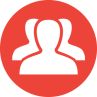 Les organisateurs  Communauté d’Agglomération Paris - Vallée de la Marne La communauté d'agglomération Paris - Vallée de la Marne regroupe 12 communes : Brou-sur-Chantereine, Champs-sur-Marne, Chelles, Courtry, Croissy-Beaubourg, Émerainville, Lognes, Noisiel, Pontault-Combault, Roissy-en-Brie, Torcy et Vaires-sur-Marne. Elle compte 230 000 habitants, 22 000 entreprises et constitue le 3e pôle tertiaire d’Ile-de-France. Retrouvez les actualités économiques et les évènements de Paris - Vallée de la Marne sur http://eco.agglo-pvm.fr/> Référente du programme : Cécile TANGUYFrance Active Seine-et-Marne EssonneFrance Active Seine-et-Marne Essonne est une association qui accompagne et finance depuis plus de 25 ans les créateurs d’entreprises et les structures de l’économie sociale et solidaire en Seine-et-Marne. En proposant conseils, financements et mise en réseau, France Active Seine-et-Marne Essonne donne les moyens d’agir aux entrepreneurs engagés. L’association est notamment membre du réseau France Active et de l’Union des Couveuses.> Référente du programme : Jessica REYNAUD Le témoignage d’une lauréate de « Boostez votre idée engagée ! »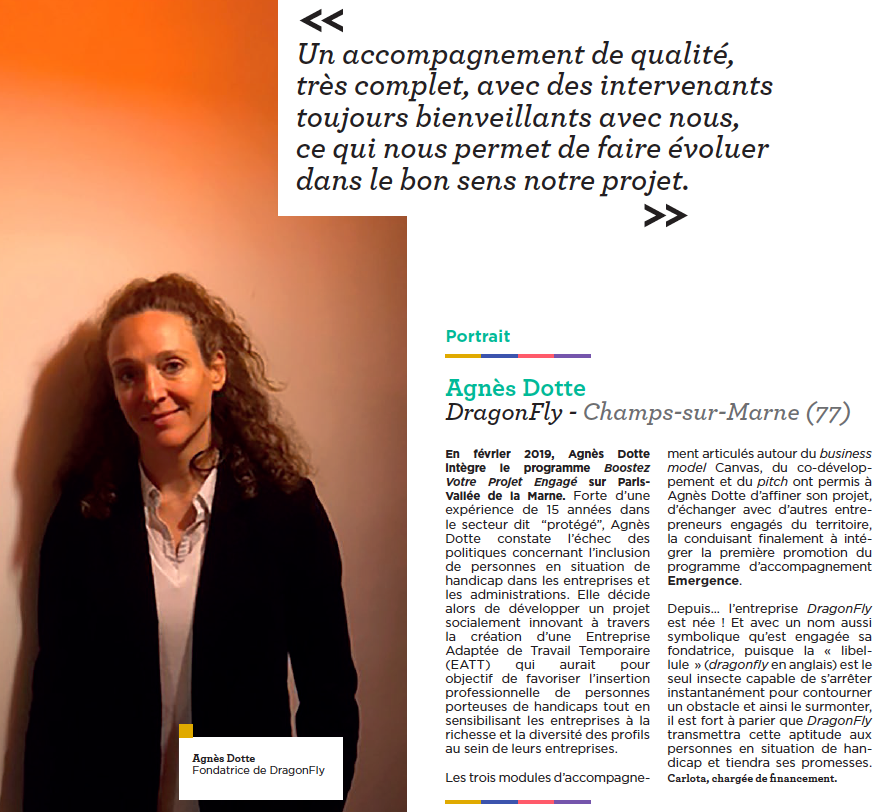 Présentez-vous ! Coordonnées du référent projet : Nom : Prénom : Date de naissance : Numéro de téléphone portable ou fixe : Mail : Code postal : Ville : Vous habitez en quartier prioritaire/politique de la ville : OuiNonVotre situation professionnelle : En activitéDemandeur d'emploiInactifAutre :Présentez votre projet Nom de votre projet : Son domaine d'activité/thématique : Le projet est-il porté par un collectif / à plusieurs ? OuiNonAvez-vous déjà créé votre structure ? OuiNonTerritoire d’implantation :Le projet agit auprès de publics résidents en quartier prioritaire de la ville ?OuiNonDécrivez votre projet en quelques lignes Avec ce projet, à quels enjeux de société répondez-vous ? En quoi votre projet répond à un besoin du territoire ? (social, environnement, lien avec le territoire)Quelles sont vos motivations pour monter ce projet ?Quelle est votre expérience ?Pensez-vous créer des emplois ? Si oui, pour qui et à quel poste ?Quel statut juridique/gouvernance envisagez-vous ?(optionnel) Si votre projet est déjà avancé, merci de remplir ceci : Avez-vous identifié les principales ressources et charges de votre projet ? (Si oui remplir ce tableau)Si vous avez un projet avancé, merci de compléter. «nombre d'emploi, ressources/charges, faisabilités techniques",Quels sont les autres moyens que vous allez utiliser pour favoriser la faisabilité technique et économique du projet (moyens extra financiers, moyens humains, ressources complémentaires) ?Qu’avez-vous déjà entrepris ? J’ai une idée très précise de ce que je veux créerJ’ai identifié le(s) besoin(s) de ma cible, de mon territoire (réalisation d’une rapide étude de marché non formalisée)J’ai rencontré un banquier / un financeurJ’ai confronté mon projet à mon entourageJ’ai testé / prototypé mon idéeJ’ai choisi mon statut juridiqueJ’ai rédigé des documents stratégiques (étude de marché et/ou business plan et/ou prévisionnel)Je consacre un temps plein à l’élaboration de mon projetJ’ai formalisé la communicationAutre :Si vous avez quelque chose à rajouter : A quelle phase du projet pensez-vous être ?Vous êtes au stade de l’idée Vous êtes en train de modéliser votre projet Vous êtes en phase de validation et montage du projet Etes-vous déjà accompagné dans votre projet et si oui par qui et pour combien de temps ? En quoi cela vous a aidé ? Quels sont vos besoins à court et moyen terme ? Structurer et préciser mon idéeÊtre orienté vers des structures d’accompagnement qui m'aideront à structurer mon idéeConfronter mon projet à l’avis d'expertsTrouver une expertise spécifique (juridique, comptable, etc.)Être conseillé pour choisir un statutTrouver des financementsTrouver un local (éphémère)Trouver un local (permanent)Rédiger des documents stratégiques (étude de marché, business plan, prévisionnel, etc.)Déterminer mon modèle économiqueRencontrer des partenaires institutionnelsMe professionnaliser en tant qu’entrepreneur et outiller ma gestion Monter en compétences sur l’économie sociale et solidaire  Pouvoir transformer mon projet pour qu’il devienne plus responsableTrouver un.e associé.eTester mon activitéSuivre des formations pour développer mes compétences entrepreneurialesÊtre coaché, mentoréAutre :Par qui avez-vous entendu parler de « Boostez votre idée engagée » ?Je suis disponible aux différentes dates des ateliers collectifs (cf page1) :Oui Non Le dossier doit être remis :Dûment rempli Avec un CV joint (ou plusieurs en cas de collectif) Par voie électronique à : jessicar@franceactive-seineetmarneessonne.orgAvant le 05 janvier 2024 à minuit Pour toute information complémentaire :France Active Seine-et-Marne EssonneJessica Reynaud, chargée d’accompagnement ESSMail : jessicar@franceactive-seineetmarneessonne.orgBoulevard Salvador Allende – Le Luzard 2 – Bât A – 77186 NoisielChargesRessourcesxxxxxx